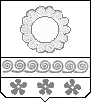 АДМИНИСТРАЦИЯКИМРСКОГО РАЙОНА ТВЕРСКОЙ ОБЛАСТИПОСТАНОВЛЕНИЕот «26» 11. 2020 года	   г. Кимры	                                   №  933О Порядке обеспечения бесплатным питанием за счет средств местного бюджета Кимрского района Тверской области обучающихся с ограниченными возможностями здоровья, обучающихся, нуждающихся в длительном лечении, в муниципальных образовательных организациях Кимрского района Тверской области В соответствии с федеральными законами от 24.07.1998 № 124-ФЗ                   «Об основных гарантиях прав ребенка в Российской Федерации»,                              от 02.01.2000  № 29-ФЗ «О качестве и безопасности пищевых продуктов»,  от 29.12.2012 № 273-ФЗ «Об образовании в Российской Федерации», законом Тверской области  от 17.07.2013 № 60-ЗО «О регулировании отдельных вопросов в сфере образования в Тверской области», в целях осуществления социальной поддержки обучающихся с ограниченными возможностями здоровья, обучающихся, нуждающихся в длительном лечении, администрация Кимрского района Тверской области постановляет:1. Утвердить Порядок обеспечения бесплатным питанием за счет средств местного бюджета Кимрского района Тверской области обучающихся с ограниченными возможностями здоровья, обучающихся, нуждающихся в длительном лечении, в муниципальных образовательных организациях Кимрского района Тверской области (прилагается).2. Настоящее постановление вступает в силу с 1 января 2021 года.Глава Кимрского района                                                                   И.Н. МироноваСогласовано:Начальник Районного отдела образования         администрации Кимрского района                                                                         И.Е. Ефремова          Начальник управления                финансов администрации  Кимрского района                                                      Е.И. Апыхтина